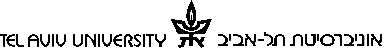 דקאנט הסטודנטים ע"ש רות ואלן זיגלרלשכת דקאן הסטודנטיםתאריך:______________אנו הח"מ, מבקשים לקיים פעילות ציבורית באוניברסיטה, בהתאם למפורט להלן:פרטי האחראי מטעם הגורם המארגן:									פרטי אחראים נוספים (אם יש):הגורם המארגןהגורם המארגןנושא הפעילות (בפירוט)נושא הפעילות (בפירוט)נושא הפעילות (בפירוט)מועד מבוקש (תאריך, יום ושעה)נא לציין תאריך אחד בלבד  בכל פניהמועד מבוקש (תאריך, יום ושעה)נא לציין תאריך אחד בלבד  בכל פניהמועד מבוקש (תאריך, יום ושעה)נא לציין תאריך אחד בלבד  בכל פניה                                                                         בין השעות:                                                                         בין השעות:                                                                         בין השעות:                                                                         בין השעות:                                                                         בין השעות:אתר מבוקש (חדר, אולם, אחר)אתר מבוקש (חדר, אולם, אחר)אתר מבוקש (חדר, אולם, אחר)מהות הפעילות ואופייה (הרצאה, מופע, אחר)מהות הפעילות ואופייה (הרצאה, מופע, אחר)מהות הפעילות ואופייה (הרצאה, מופע, אחר)מהות הפעילות ואופייה (הרצאה, מופע, אחר)מספר משתתפים משוער ושמותיהםמספר משתתפים משוער ושמותיהםמספר משתתפים משוער ושמותיהםשמות משתתפים פעילים. שמות משתתפים פעילים. שמות משתתפים פעילים. נדרש גילוי נאות: האם יש עוד פרטים שהאוניברסיטה חייבת לדעת אותם  על זהותם הציבורית  של  המרצים/המשתתפים ו/או תוכן הפעילות- בטרם היא נותנת אישור להופעה פומבית שלהם בשטח הקמפוסנדרש גילוי נאות: האם יש עוד פרטים שהאוניברסיטה חייבת לדעת אותם  על זהותם הציבורית  של  המרצים/המשתתפים ו/או תוכן הפעילות- בטרם היא נותנת אישור להופעה פומבית שלהם בשטח הקמפוסנדרש גילוי נאות: האם יש עוד פרטים שהאוניברסיטה חייבת לדעת אותם  על זהותם הציבורית  של  המרצים/המשתתפים ו/או תוכן הפעילות- בטרם היא נותנת אישור להופעה פומבית שלהם בשטח הקמפוסנדרש גילוי נאות: האם יש עוד פרטים שהאוניברסיטה חייבת לדעת אותם  על זהותם הציבורית  של  המרצים/המשתתפים ו/או תוכן הפעילות- בטרם היא נותנת אישור להופעה פומבית שלהם בשטח הקמפוסנדרש גילוי נאות: האם יש עוד פרטים שהאוניברסיטה חייבת לדעת אותם  על זהותם הציבורית  של  המרצים/המשתתפים ו/או תוכן הפעילות- בטרם היא נותנת אישור להופעה פומבית שלהם בשטח הקמפוס  שם משפחה  שם משפחהשם פרטישם פרטישם פרטית"זת"ז  תפקיד בגורם המארגן  תפקיד בגורם המארגן  תפקיד בגורם המארגן  תפקיד בגורם המארגן  תפקיד בגורם המארגן  כתובת פרטית   כתובת פרטית   כתובת פרטית   כתובת פרטית כתובת דואר אלקטרוני:כתובת דואר אלקטרוני:כתובת דואר אלקטרוני:כתובת דואר אלקטרוני:כתובת דואר אלקטרוני:כתובת דואר אלקטרוני:כתובת דואר אלקטרוני:כתובת דואר אלקטרוני:  פקולטה חוג חוג חוגשנה  מקום עבודה  מקום עבודה  מקום עבודה  טלפון (בית)   טלפון (בית)   טלפון (עבודה)  טלפון (עבודה)  טלפון (עבודה)  טלפון סלולארי  טלפון סלולארי  טלפון סלולארי  טלפון סלולארישם משפחהשם משפחהשם משפחהשם פרטישם פרטית"זתפקיד בגורם המארגןתפקיד בגורם המארגןתפקיד בגורם המארגןתפקיד בגורם המארגןתפקיד בגורם המארגןתפקיד בגורם המארגןתפקיד בגורם המארגןתפקיד בגורם המארגןכתובת פרטית כתובת פרטית כתובת פרטית כתובת פרטית כתובת פרטית כתובת פרטית                                                                כתובת דואר אלקטרוני:                                                               כתובת דואר אלקטרוני:                                                               כתובת דואר אלקטרוני:                                                               כתובת דואר אלקטרוני:                                                               כתובת דואר אלקטרוני:                                                               כתובת דואר אלקטרוני:                                                               כתובת דואר אלקטרוני:                                                               כתובת דואר אלקטרוני:                                                               כתובת דואר אלקטרוני:                                                               כתובת דואר אלקטרוני:                                                               כתובת דואר אלקטרוני:                                                               כתובת דואר אלקטרוני:                                                               כתובת דואר אלקטרוני:                                                               כתובת דואר אלקטרוני:                                                               כתובת דואר אלקטרוני:פקולטהפקולטהפקולטהפקולטהחוגשנהמקום עבודהמקום עבודהמקום עבודהמקום עבודהמקום עבודהמקום עבודהטלפון (בית) טלפון (בית) טלפון (בית) טלפון (בית) טלפון (בית) טלפון (עבודה)טלפון (עבודה) טלפון סלולארי טלפון סלולארי טלפון סלולאריהתחייבותאנו הח"מ מתחייבים לשמור על הסדר והניקיון ולדאוג כי לא ייגרמו כל נזקים לאתר ולתכולתו, ולמלא אחר התנאים כפי שאושרו לנו.התחייבותאנו הח"מ מתחייבים לשמור על הסדר והניקיון ולדאוג כי לא ייגרמו כל נזקים לאתר ולתכולתו, ולמלא אחר התנאים כפי שאושרו לנו.התחייבותאנו הח"מ מתחייבים לשמור על הסדר והניקיון ולדאוג כי לא ייגרמו כל נזקים לאתר ולתכולתו, ולמלא אחר התנאים כפי שאושרו לנו.התחייבותאנו הח"מ מתחייבים לשמור על הסדר והניקיון ולדאוג כי לא ייגרמו כל נזקים לאתר ולתכולתו, ולמלא אחר התנאים כפי שאושרו לנו.התחייבותאנו הח"מ מתחייבים לשמור על הסדר והניקיון ולדאוג כי לא ייגרמו כל נזקים לאתר ולתכולתו, ולמלא אחר התנאים כפי שאושרו לנו.התחייבותאנו הח"מ מתחייבים לשמור על הסדר והניקיון ולדאוג כי לא ייגרמו כל נזקים לאתר ולתכולתו, ולמלא אחר התנאים כפי שאושרו לנו.התחייבותאנו הח"מ מתחייבים לשמור על הסדר והניקיון ולדאוג כי לא ייגרמו כל נזקים לאתר ולתכולתו, ולמלא אחר התנאים כפי שאושרו לנו.התחייבותאנו הח"מ מתחייבים לשמור על הסדר והניקיון ולדאוג כי לא ייגרמו כל נזקים לאתר ולתכולתו, ולמלא אחר התנאים כפי שאושרו לנו.התחייבותאנו הח"מ מתחייבים לשמור על הסדר והניקיון ולדאוג כי לא ייגרמו כל נזקים לאתר ולתכולתו, ולמלא אחר התנאים כפי שאושרו לנו.התחייבותאנו הח"מ מתחייבים לשמור על הסדר והניקיון ולדאוג כי לא ייגרמו כל נזקים לאתר ולתכולתו, ולמלא אחר התנאים כפי שאושרו לנו.התחייבותאנו הח"מ מתחייבים לשמור על הסדר והניקיון ולדאוג כי לא ייגרמו כל נזקים לאתר ולתכולתו, ולמלא אחר התנאים כפי שאושרו לנו.התחייבותאנו הח"מ מתחייבים לשמור על הסדר והניקיון ולדאוג כי לא ייגרמו כל נזקים לאתר ולתכולתו, ולמלא אחר התנאים כפי שאושרו לנו.התחייבותאנו הח"מ מתחייבים לשמור על הסדר והניקיון ולדאוג כי לא ייגרמו כל נזקים לאתר ולתכולתו, ולמלא אחר התנאים כפי שאושרו לנו.התחייבותאנו הח"מ מתחייבים לשמור על הסדר והניקיון ולדאוג כי לא ייגרמו כל נזקים לאתר ולתכולתו, ולמלא אחר התנאים כפי שאושרו לנו.התחייבותאנו הח"מ מתחייבים לשמור על הסדר והניקיון ולדאוג כי לא ייגרמו כל נזקים לאתר ולתכולתו, ולמלא אחר התנאים כפי שאושרו לנו.התחייבותאנו הח"מ מתחייבים לשמור על הסדר והניקיון ולדאוג כי לא ייגרמו כל נזקים לאתר ולתכולתו, ולמלא אחר התנאים כפי שאושרו לנו.התחייבותאנו הח"מ מתחייבים לשמור על הסדר והניקיון ולדאוג כי לא ייגרמו כל נזקים לאתר ולתכולתו, ולמלא אחר התנאים כפי שאושרו לנו.התחייבותאנו הח"מ מתחייבים לשמור על הסדר והניקיון ולדאוג כי לא ייגרמו כל נזקים לאתר ולתכולתו, ולמלא אחר התנאים כפי שאושרו לנו.התחייבותאנו הח"מ מתחייבים לשמור על הסדר והניקיון ולדאוג כי לא ייגרמו כל נזקים לאתר ולתכולתו, ולמלא אחר התנאים כפי שאושרו לנו.התחייבותאנו הח"מ מתחייבים לשמור על הסדר והניקיון ולדאוג כי לא ייגרמו כל נזקים לאתר ולתכולתו, ולמלא אחר התנאים כפי שאושרו לנו.התחייבותאנו הח"מ מתחייבים לשמור על הסדר והניקיון ולדאוג כי לא ייגרמו כל נזקים לאתר ולתכולתו, ולמלא אחר התנאים כפי שאושרו לנו.   בקשתכם לקיים האירוע לא אושרהבקשתכם לקיים האירוע אושרה.  עליכם לפנות ליחידת הביטחון לתיאום הפעילות ולקבלת הנחיות ביטחון.  לא ניתן לקיים את הפעילות ללא התאום וקבלת ההנחיות.   בתיאום מפורש עם הנהלת הפקולטה  /  מנהל המתחם  /   אב הבית תנאים נוספים/הגבלות ודגשים __________________________________                                                                                                                                                                           פרופ' טובה מוסט                                                                                                                                               דקאנית  הסטודנטים   בקשתכם לקיים האירוע לא אושרהבקשתכם לקיים האירוע אושרה.  עליכם לפנות ליחידת הביטחון לתיאום הפעילות ולקבלת הנחיות ביטחון.  לא ניתן לקיים את הפעילות ללא התאום וקבלת ההנחיות.   בתיאום מפורש עם הנהלת הפקולטה  /  מנהל המתחם  /   אב הבית תנאים נוספים/הגבלות ודגשים __________________________________                                                                                                                                                                           פרופ' טובה מוסט                                                                                                                                               דקאנית  הסטודנטים   בקשתכם לקיים האירוע לא אושרהבקשתכם לקיים האירוע אושרה.  עליכם לפנות ליחידת הביטחון לתיאום הפעילות ולקבלת הנחיות ביטחון.  לא ניתן לקיים את הפעילות ללא התאום וקבלת ההנחיות.   בתיאום מפורש עם הנהלת הפקולטה  /  מנהל המתחם  /   אב הבית תנאים נוספים/הגבלות ודגשים __________________________________                                                                                                                                                                           פרופ' טובה מוסט                                                                                                                                               דקאנית  הסטודנטים   בקשתכם לקיים האירוע לא אושרהבקשתכם לקיים האירוע אושרה.  עליכם לפנות ליחידת הביטחון לתיאום הפעילות ולקבלת הנחיות ביטחון.  לא ניתן לקיים את הפעילות ללא התאום וקבלת ההנחיות.   בתיאום מפורש עם הנהלת הפקולטה  /  מנהל המתחם  /   אב הבית תנאים נוספים/הגבלות ודגשים __________________________________                                                                                                                                                                           פרופ' טובה מוסט                                                                                                                                               דקאנית  הסטודנטים   בקשתכם לקיים האירוע לא אושרהבקשתכם לקיים האירוע אושרה.  עליכם לפנות ליחידת הביטחון לתיאום הפעילות ולקבלת הנחיות ביטחון.  לא ניתן לקיים את הפעילות ללא התאום וקבלת ההנחיות.   בתיאום מפורש עם הנהלת הפקולטה  /  מנהל המתחם  /   אב הבית תנאים נוספים/הגבלות ודגשים __________________________________                                                                                                                                                                           פרופ' טובה מוסט                                                                                                                                               דקאנית  הסטודנטים   בקשתכם לקיים האירוע לא אושרהבקשתכם לקיים האירוע אושרה.  עליכם לפנות ליחידת הביטחון לתיאום הפעילות ולקבלת הנחיות ביטחון.  לא ניתן לקיים את הפעילות ללא התאום וקבלת ההנחיות.   בתיאום מפורש עם הנהלת הפקולטה  /  מנהל המתחם  /   אב הבית תנאים נוספים/הגבלות ודגשים __________________________________                                                                                                                                                                           פרופ' טובה מוסט                                                                                                                                               דקאנית  הסטודנטים   בקשתכם לקיים האירוע לא אושרהבקשתכם לקיים האירוע אושרה.  עליכם לפנות ליחידת הביטחון לתיאום הפעילות ולקבלת הנחיות ביטחון.  לא ניתן לקיים את הפעילות ללא התאום וקבלת ההנחיות.   בתיאום מפורש עם הנהלת הפקולטה  /  מנהל המתחם  /   אב הבית תנאים נוספים/הגבלות ודגשים __________________________________                                                                                                                                                                           פרופ' טובה מוסט                                                                                                                                               דקאנית  הסטודנטים   בקשתכם לקיים האירוע לא אושרהבקשתכם לקיים האירוע אושרה.  עליכם לפנות ליחידת הביטחון לתיאום הפעילות ולקבלת הנחיות ביטחון.  לא ניתן לקיים את הפעילות ללא התאום וקבלת ההנחיות.   בתיאום מפורש עם הנהלת הפקולטה  /  מנהל המתחם  /   אב הבית תנאים נוספים/הגבלות ודגשים __________________________________                                                                                                                                                                           פרופ' טובה מוסט                                                                                                                                               דקאנית  הסטודנטים   בקשתכם לקיים האירוע לא אושרהבקשתכם לקיים האירוע אושרה.  עליכם לפנות ליחידת הביטחון לתיאום הפעילות ולקבלת הנחיות ביטחון.  לא ניתן לקיים את הפעילות ללא התאום וקבלת ההנחיות.   בתיאום מפורש עם הנהלת הפקולטה  /  מנהל המתחם  /   אב הבית תנאים נוספים/הגבלות ודגשים __________________________________                                                                                                                                                                           פרופ' טובה מוסט                                                                                                                                               דקאנית  הסטודנטים   בקשתכם לקיים האירוע לא אושרהבקשתכם לקיים האירוע אושרה.  עליכם לפנות ליחידת הביטחון לתיאום הפעילות ולקבלת הנחיות ביטחון.  לא ניתן לקיים את הפעילות ללא התאום וקבלת ההנחיות.   בתיאום מפורש עם הנהלת הפקולטה  /  מנהל המתחם  /   אב הבית תנאים נוספים/הגבלות ודגשים __________________________________                                                                                                                                                                           פרופ' טובה מוסט                                                                                                                                               דקאנית  הסטודנטים   בקשתכם לקיים האירוע לא אושרהבקשתכם לקיים האירוע אושרה.  עליכם לפנות ליחידת הביטחון לתיאום הפעילות ולקבלת הנחיות ביטחון.  לא ניתן לקיים את הפעילות ללא התאום וקבלת ההנחיות.   בתיאום מפורש עם הנהלת הפקולטה  /  מנהל המתחם  /   אב הבית תנאים נוספים/הגבלות ודגשים __________________________________                                                                                                                                                                           פרופ' טובה מוסט                                                                                                                                               דקאנית  הסטודנטים   בקשתכם לקיים האירוע לא אושרהבקשתכם לקיים האירוע אושרה.  עליכם לפנות ליחידת הביטחון לתיאום הפעילות ולקבלת הנחיות ביטחון.  לא ניתן לקיים את הפעילות ללא התאום וקבלת ההנחיות.   בתיאום מפורש עם הנהלת הפקולטה  /  מנהל המתחם  /   אב הבית תנאים נוספים/הגבלות ודגשים __________________________________                                                                                                                                                                           פרופ' טובה מוסט                                                                                                                                               דקאנית  הסטודנטים   בקשתכם לקיים האירוע לא אושרהבקשתכם לקיים האירוע אושרה.  עליכם לפנות ליחידת הביטחון לתיאום הפעילות ולקבלת הנחיות ביטחון.  לא ניתן לקיים את הפעילות ללא התאום וקבלת ההנחיות.   בתיאום מפורש עם הנהלת הפקולטה  /  מנהל המתחם  /   אב הבית תנאים נוספים/הגבלות ודגשים __________________________________                                                                                                                                                                           פרופ' טובה מוסט                                                                                                                                               דקאנית  הסטודנטים   בקשתכם לקיים האירוע לא אושרהבקשתכם לקיים האירוע אושרה.  עליכם לפנות ליחידת הביטחון לתיאום הפעילות ולקבלת הנחיות ביטחון.  לא ניתן לקיים את הפעילות ללא התאום וקבלת ההנחיות.   בתיאום מפורש עם הנהלת הפקולטה  /  מנהל המתחם  /   אב הבית תנאים נוספים/הגבלות ודגשים __________________________________                                                                                                                                                                           פרופ' טובה מוסט                                                                                                                                               דקאנית  הסטודנטים   בקשתכם לקיים האירוע לא אושרהבקשתכם לקיים האירוע אושרה.  עליכם לפנות ליחידת הביטחון לתיאום הפעילות ולקבלת הנחיות ביטחון.  לא ניתן לקיים את הפעילות ללא התאום וקבלת ההנחיות.   בתיאום מפורש עם הנהלת הפקולטה  /  מנהל המתחם  /   אב הבית תנאים נוספים/הגבלות ודגשים __________________________________                                                                                                                                                                           פרופ' טובה מוסט                                                                                                                                               דקאנית  הסטודנטים   בקשתכם לקיים האירוע לא אושרהבקשתכם לקיים האירוע אושרה.  עליכם לפנות ליחידת הביטחון לתיאום הפעילות ולקבלת הנחיות ביטחון.  לא ניתן לקיים את הפעילות ללא התאום וקבלת ההנחיות.   בתיאום מפורש עם הנהלת הפקולטה  /  מנהל המתחם  /   אב הבית תנאים נוספים/הגבלות ודגשים __________________________________                                                                                                                                                                           פרופ' טובה מוסט                                                                                                                                               דקאנית  הסטודנטים   בקשתכם לקיים האירוע לא אושרהבקשתכם לקיים האירוע אושרה.  עליכם לפנות ליחידת הביטחון לתיאום הפעילות ולקבלת הנחיות ביטחון.  לא ניתן לקיים את הפעילות ללא התאום וקבלת ההנחיות.   בתיאום מפורש עם הנהלת הפקולטה  /  מנהל המתחם  /   אב הבית תנאים נוספים/הגבלות ודגשים __________________________________                                                                                                                                                                           פרופ' טובה מוסט                                                                                                                                               דקאנית  הסטודנטים   בקשתכם לקיים האירוע לא אושרהבקשתכם לקיים האירוע אושרה.  עליכם לפנות ליחידת הביטחון לתיאום הפעילות ולקבלת הנחיות ביטחון.  לא ניתן לקיים את הפעילות ללא התאום וקבלת ההנחיות.   בתיאום מפורש עם הנהלת הפקולטה  /  מנהל המתחם  /   אב הבית תנאים נוספים/הגבלות ודגשים __________________________________                                                                                                                                                                           פרופ' טובה מוסט                                                                                                                                               דקאנית  הסטודנטים   בקשתכם לקיים האירוע לא אושרהבקשתכם לקיים האירוע אושרה.  עליכם לפנות ליחידת הביטחון לתיאום הפעילות ולקבלת הנחיות ביטחון.  לא ניתן לקיים את הפעילות ללא התאום וקבלת ההנחיות.   בתיאום מפורש עם הנהלת הפקולטה  /  מנהל המתחם  /   אב הבית תנאים נוספים/הגבלות ודגשים __________________________________                                                                                                                                                                           פרופ' טובה מוסט                                                                                                                                               דקאנית  הסטודנטים   בקשתכם לקיים האירוע לא אושרהבקשתכם לקיים האירוע אושרה.  עליכם לפנות ליחידת הביטחון לתיאום הפעילות ולקבלת הנחיות ביטחון.  לא ניתן לקיים את הפעילות ללא התאום וקבלת ההנחיות.   בתיאום מפורש עם הנהלת הפקולטה  /  מנהל המתחם  /   אב הבית תנאים נוספים/הגבלות ודגשים __________________________________                                                                                                                                                                           פרופ' טובה מוסט                                                                                                                                               דקאנית  הסטודנטים   בקשתכם לקיים האירוע לא אושרהבקשתכם לקיים האירוע אושרה.  עליכם לפנות ליחידת הביטחון לתיאום הפעילות ולקבלת הנחיות ביטחון.  לא ניתן לקיים את הפעילות ללא התאום וקבלת ההנחיות.   בתיאום מפורש עם הנהלת הפקולטה  /  מנהל המתחם  /   אב הבית תנאים נוספים/הגבלות ודגשים __________________________________                                                                                                                                                                           פרופ' טובה מוסט                                                                                                                                               דקאנית  הסטודנטים